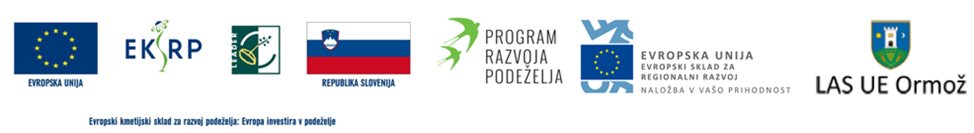 POROČILO O DELU LAS UE ORMOŽ ZA LETO 2017Vodilni partner LAS UE Ormož je na podlagi sklepa Upravnega odbora LAS UE Ormož z dne 21. 12.2016  objavil isti dan na spletni strani  LAS na zavihku http://las-ue-ormoz.si/1-javni-poziv-las-ue-ormoz/objavil 1. JP za izbor operacij, ki bodo sofinancirane iz EKSRP. V času od objave javnega poziva pa do zapadlosti javnega poziva dne 31. 1.2017 je bila intenzivna dejavnost vodilnega partnerja na področju animiranja, obveščanja in pomoči pri oblikovanju prijav na javni poziv. Vodilni partner  je v začetku leta 2017 pristopili tudi k pripravi 1. JP za izbor operacij, ki bodo sofinancirane iz ESRR, ki je bil objavljen 15.3.2017 in objavljen na spletni strani LAS na zavihku http://las-ue-ormoz.si/1-javni-poziv-las-ue-ormoz/Vodilni partner je vršil animacijo in obveščanje preko javni medijev in direktno z obiskom pri posameznih potencialnih prijaviteljih na javne poziva. Animacija in pomoč pri prijavi na razpis pa je potekala tudi v pisarni vodilnega partnerja, po elektronski pošti in preko telefona. Dokazila za animacijo in obveščanje preko javnih medijev so na spletni stran LAS, zavihek Animacija LAS  http://las-ue-ormoz.si/las-ue-ormoz-v-medijih/prispevki na radiu Ptuj (januar in februar 2017), prispevek na KTV Ormož 16. 3. 2017, prispevek na KTV Ormož dne 30.3.2017 o predstavitvi 1. JP ESRR.Predstavitev 1. JP za izbor operacij, ki bodo sofinancirane iz ESRR smo opravili dne 22. 3. 2017 v Mladinskem centru Ormož. Direktno smo animirali 37 različnih pravnih in fizičnih oseb glede možnosti prijave na 1. JP iz EKSRP (dokazila zapisniki o animiranju in pomoči pri sestavi vloge), ter 30 različnih pravnih oseb o možnostih prijave na 1. JP za izbor operacij, ki bodo sofinancirane iz ESRR.Nudili smo pomoč Ocenjevalni komisiji za ocenjevanje vlog na 1. JP EKSRP in se udeleževali sej komisije,  ki so bile v naslednjih terminih:seja Ocenjevalne komisije: 3.2.2017,2. seja Ocenjevalne komisije: 23.2.2017 in3. seje Ocenjevalne komisije: 30.3.2017.V času med 3.2.2017 in 30.3.2017 smo nudili pomoč 9 prijaviteljem na 1. JP EKSRP pri dopolnitvi vlog. Organi LAS so na osnovi 1. JP EKSRP potrdili 6 operacij.Pripravili smo gradiva za seje  Upravnega odbora LAS in sodelovali na rednih sejah:2. dopisna seja dne 1.2.2017,3. dopisna seja dne 21.2.2017,4. dopisna seja UO LAS dne 8.5.2017, 8. redna seja dne 7.3.2017,9. redna seja dne 1.4.2017,10. redna seja UO LAS  25. 8. 2017.Pripravili smo potrebno dokumentacijo v povezavi z 2. in 3. in 4. zahtevkom za povračilo tekočih stroškov LAS in stroškov animacije.Direktno smo animirali  30 različnih pravnih oseb o možnostih prijave na 1. JP za izbor operacij, ki bodo sofinancirane iz ESRR in nudili pomoč pri izpolnjevanju prijavnega obrazca sestavi vloge 7 prijaviteljem. Pripravili smo gradivo in sodelovali na 5. Skupščini LAS UE Ormož, ki je bila dne 26.4.2017.Nudili smo pomoč Ocenjevalni komisiji za ocenjevanje vlog na 1. JP ESRR in se udeleževali sej komisije,  ki sta bile v naslednjih terminih:1. seja Ocenjevalne komisije: 31.5.2017,2. seja Ocenjevalne komisije: 30.6.2017.Pred 2. sejo Ocenjevalne Komisije smo izvršili natančen administrativni pregled vseh vlog in izdali v mesecu juniju sklepe za dopolnitev vlog, ki so prispele na 1. JP iz ESRR.  Organi LAS so potrdili 6 operaciji, ki so kandidirale na 1. JP ESRR.V času od 10. 5.2017 do 30. 6. 2017 smo vršili tudi vnos podatkov v aplikacijo e-Kmetija za operacije, ki so bile potrjene s strani organov LAS UE Ormož za sofinanciranje iz EKSRP.Na začetku julija smo pripravili gradivo za dopisno sejo Upravnega odbora, ki smo jo izvedli 7.7.2017 in na kateri so člani UO potrdili predlagane projekte iz strani ocenjevalne komisije v 1. JP ESRR LAS UE Ormož.Pripravili smo gradivo in sodelovali na 6. Skupščini LAS UE Ormož, ki je bila dne 13.7.2017, na kateri so se potrdili projekti predlagani iz strani UO (1. JP ESRR LAS UE Ormož).V prvi polovici avgusta smo izpolnjevali prijavnice operacij MGRT za posamezne operacije, ki so bile na Skupščini potrjene iz 1. JP ESRR. Prijavnice smo potem poslali na MGRT.V avgustu smo tudi pripravili vso potrebno dokumentacijo in poslali 2. ter 3. zahtevek za refundacijo stroškov iz naslova vodilnega partnerja LAS.Vodilni partner  je na osnovi objavljenega  2. JP LAS UE Ormož za izbor operacij, ki bodo sofinancirane iz EKSRP, ki je bil objavljen 1.9.2017 in objavljen na spletni strani LAS na zavihku http://las-ue-ormoz.si/2-javni-poziv-las-ue-ormoz-eksrp/ vršil animacijo in pomoč pri prijavi na razpis, ki je potekala v pisarni vodilnega partnerja, po elektronski pošti in preko telefona. 28.9.2017 je bila na Radiu Ptuj oddaja, v kateri smo vršili aktivnosti obveščanja in animacije:zavihek http://las-ue-ormoz.si/las-ue-ormoz-v-medijih/12.septembra smo se udeležili »Sestanka o problematiki izvajanja projektov CLLD« v Ljubljani.Ker smo dne 12.10.2017 dobili od strani Koordinacijskega odbora CLLD dopis, v katerem nas opozarjajo, da bo potrebno dinamiko črpanje sredstev usklajevati s predlogom proračuna, ki ga je sprejela vlada za leti 2018 in 2019 in ker na sestanku dne 24. 10. 2017 na MKGP nismo dobili zavezujočega odgovora predstavnikov obeh ministrstev, da bo možen prenos neizkoriščenih sredstev iz leta 2017 v leto 2018 in 2019 (samo predstavnica MKGP je obljubila, da se bodo trudili poiskati dodatne vire), smo na osnovi sklepa 6. dopisne seje UO LAS dne 25.10.2017 preklicali 2. JP iz EKSRP. Dodaten razlog za preklic je bilo tudi dejstvo, da do 25. 10. 2017 nismo dobili še nobenega poziva za potrditev ali zavrnitev operacij, ki so kandidirale na 1. JP  iz EKSRP in 1. JP iz ESRR. Tako nismo mogli vedeti koliko sredstev bo namenjeno za sofinanciranje teh operacij, niti kakšna bodo dodatni pogoji, ki se nanašajo na   Ukrep 1.2.1: Spodbujanje partnerstev za podporo podjetništvu in kmetijstvu in Ukrep 1.3.1: Spodbujanje razvoja dopolnilnih dejavnosti na kmetiji in aktivnosti promocije ter trženja (omenjena ukrepa LAS UE Ormož sta podobna podukrepom iz PRP, zato morajo operacije, ki so kandidirali na razpis za ta dva ukrepa izpolnjevati tudi posebne pogoje iz PRP 2014 do 2020).V mesecu novembru smo se z namenom večje prepoznavnosti in animacije pridružili spletnemu omrežju Facebook, na katerem smo uredili stran »Lokalna akcijska skupina LAS UE Ormož«. V mesecu novembru smo tudi prejemali pozive od ARSKTRP za uskladitev podatkov, ki so bile na osnovi 1. JP iz EKSRP od strani organov LAS UE Ormož izbrane za sofinanciranje. Na osnovi izmenjave  podatkov s prijavitelji smo pošiljali  MKGP dopise z podatki za objasnitev vlog. V decembru smo/bomo pripravili material za seje:Nadzornega odbora LAS,Upravnega odbora LAS inSkupščine LAS.V mesecu decembru smo/bomo vršili dopolnitve vlog, ki kandidirajo na sredstva EKSRP in ESRR, pripravili potrebno dokumentacijo in vložili 4. zahtevek za refundacijo  stroškov LAS (animacija in tekoči stroški LAS) za razdobje 1. 7. 2017 do 30. 9. 2017.Ormož, 6. 12. 2017                                                                                                             Jara Ormož                                                                                                                 Direktor:                                                                                                          Zlatko Zadravec